Kleine Dennen													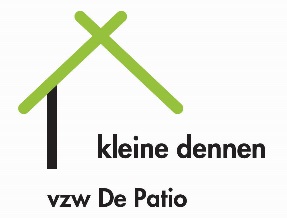 Leefregels Minderjarigen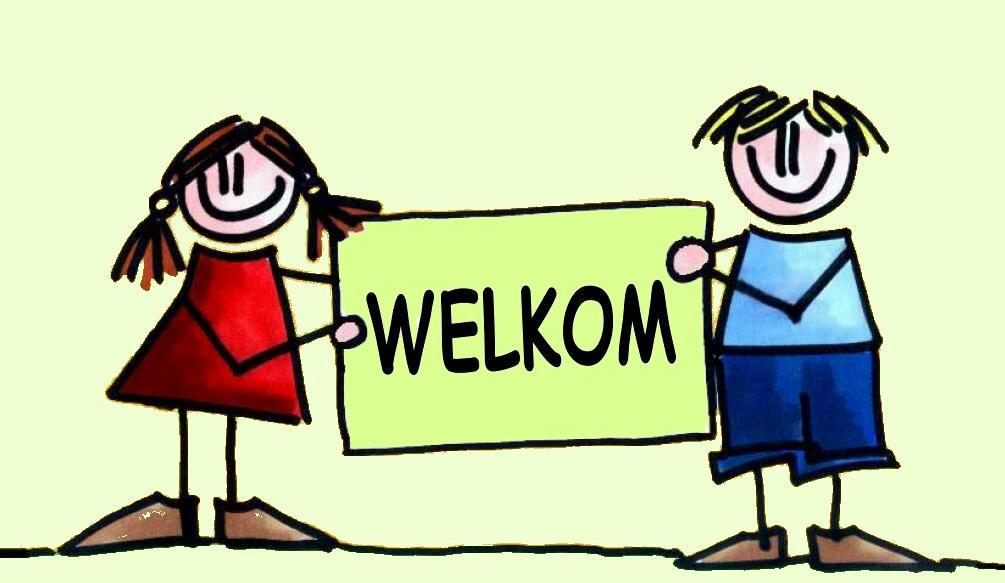 Kleine Dennen 												Afdeling van VZW De PatioHaagwinde 778300 Knokke-HeistTel : 050/60.75.88Email: kleinedennen@depatiovzw.beWebsite: www.depatiovzw.beInhoudstafel Wat is Kleine Dennen?Kinderen en jongeren hebben recht om zo gelukkig mogelijk op te groeien…Ze hebben daarom recht op verzorging en bescherming van hun ouders en van andere volwassenen. Kinderen hebben ook recht om gezond te zijn, op onderwijs, op spelen, om niet in armoede te moeten leven,… en ook op hulp. Want soms heb je problemen of vragen. Voor sommige problemen heb je meer hulp nodig. Dan kan je terecht bij een organisatie die kinderen helpt. Kleine Dennen is zo’n organisatie waar kinderen en jongeren leven wanneer ze niet thuis kunnen wonen. Kleine Dennen zal proberen jou en je context te helpen, zodat jij zo gelukkig mogelijk kan opgroeien. Context…wie of wat is dat? Hiermee willen we iedereen uit jouw omgeving bedoelen: een moeder, een vader, een familielid, een vriend, de sportvereniging, de juf,…Om hulp te kunnen krijgen moet je eerst aankloppen bij ‘de toegangspoort’. Deze toegangspoort zal dan samen met jou en je context nagaan welke hulp voor jou de beste oplossing is. Als je ouders/context akkoord gaan met deze hulp kan je  terecht in Kleine Dennen. Indien jij of je context niet akkoord zijn, kan enkel een jeugdrechter toch beslissen dat deze hulp het beste is voor jou. Wanneer je dan niet meer samenleeft met je ouders/context en in Kleine Dennen komt wonen, dan heb je recht op contact met hen (tenzij dit niet goed voor je is), en op informatie over hen. Eens je in Kleine Dennen woont komt er tweemaal per jaar een assistent langs van de jeugdrechter. Deze persoon heet een consulent. Hij/zij komt dan een kijkje nemen om te zien hoe het met jou en je ouders gaat. En wat er nog allemaal moet gebeuren om jou zo goed mogelijk te helpen. Ieder jaar gaan jouw begeleiders en je ouders/context naar de jeugdrechtbank. Daar beslist de jeugdrechter of jij en je ouders/context nog verder hulp nodig hebben. Als je 12 jaar bent dan mag je mee hiernaartoe en kan je even praten met de jeugdrechter. Huh? Context? Wasda? Context is een naam voor alle mensen die dicht bij jou staan. Dit kan je mama of papa zijn, een goeie vriend, een tante, een opa, een buurman, een trainer van de sportclub,…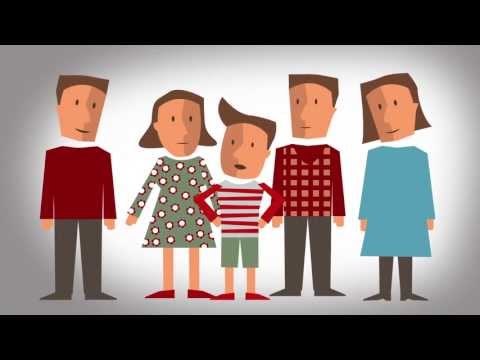 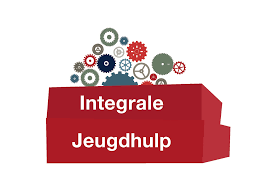  Wat MAG en MOET als je hulp krijgt?   												          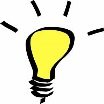  Je moet uitleg krijgenJe begeleider moet je vertellen wat er allemaal zal gebeuren om jou en je ouders te helpen. Hij/zij moet je vertellen hoe ze jou gaan helpen, hoelang de hulp zal duren, wat jij en je context allemaal kunnen, wie allemaal zal meehelpen,… Ook als er afspraken veranderen, moet hij je dat laten weten. Hij moet je alles duidelijk uitleggen zodat je goed begrijpt wat er precies zal gebeuren.  Mag je zelf beslissen of je hulp wil of niet?Tot je 12 bent, beslissen je ouders/context en de begeleiders of je hulp moet krijgen of niet. Als je jonger bent dan 12, kan je alleen zelf beslissen over hulp ALS je weet wat goed voor je is. Dit heet bekwaam zijn. Je zal dan moeten uitleggen aan je ouders en begeleiders dat jij genoeg weet wat het beste is voor je om zelf te kunnen beslissen.  PrivacyJe mag altijd gewoon jezelf zijn. Je mag je eigen ideeën hebben over de wereld, over de mens en over godsdienst. Begeleiders, je ouders en andere mensen moeten hiervoor respect hebben. Je begeleiders (en ook je context) zijn verantwoordelijk voor je opvoeding en moeten goed voor je zorgen. Daarom bemoeien ze zich soms met je leven, zelfs als jij dat niet wil. Bijvoorbeeld wanneer ze vermoeden dat je problemen hebt.  Privacy wil ook zeggen dat informatie over jou en je context niet zomaar aan het even wie mag worden verteld. Je dossierJe moet een dossier hebben. Wanneer jij of je context Kleine Dennen om hulp vragen, zal de begeleider bij wie je terechtkomt een dossier maken. In dat dossier schrijft hij wat hij belangrijk vindt over jou, je context en jullie situatie. Je dossier kan een map zijn waarin alles staat of een document op de computer. Normaal gezien mogen alleen je context en je begeleiders je dossier lezen. Jijzelf mag alleen in je dossier kijken als je weet wat goed voor je is, als je bekwaam bent. Maar ook dan mag je niet alles lezen: wat jou zou kwetsen en je niet moet weten is niet voor jou ogen bestemd.  Men moet je goed behandelenJe begeleiders mogen je nooit op een erg gemene manier straffen of behandelen. Wanneer je iets erg mispeuterd hebt, zal je natuurlijk wel zwaarder gestraft worden dan wanneer je maar een klein beetje stout was. En als jij mensen rondom je pijn doet of dingen kapot maakt, kan je ook een tijdje afgezonderd worden. Begeleiders: wie is wie?Bij je komst in Kleine dennen krijg je al meteen een individueel begeleider (IB). Die staat jou een tijdje bij met raad en daad om je leven aangenamer en beter te maken. Je kan er bij haar/hem altijd terecht voor een babbel of een vraag. Samen met jou, je IB en alle andere begeleiders zoeken we naar de beste manier om jou te begeleiden. We doen dit onder meer aan de hand van een gedragsfiche. Als je goed je best doet kan je zo iedere week een beloning verdienen.Mijn IB is: ……………………………………………….Er wordt jou ook een contextbegeleider toegewezen. Hij/zij is diegene die met jouw familie en/of context gaat praten om jou, en ook hen, nog beter te kunnen begeleiden. Zij gaat ook contact nemen met je school en je context zodat zij eens kunnen zien hoe je het daar doet. Mijn contextbegeleider is: …………………………………………………….Wanneer er een belangrijk gesprek is met jouw begeleider mag je steeds iemand meenemen die jij vertrouwt en waar jij je goed bij voelt. Deze persoon is dan je vertrouwenspersoon. Je mag deze persoon zelf kiezen. Hij of zij moet wel meerderjarig zijn en het mag geen begeleider uit jouw leefgroep zijn. Deze persoon moet ook een blad ‘goed gedrag en zeden’ kunnen tonen. Dit is een bewijs dat deze persoon het goed voor heeft met jou en dat hij of zij niet in aanraking is gekomen met het gerecht voor ernstige feiten. Mijn vertrouwenspersoon is: ……………………………………………………….Bij de start van jouw hulpverlening/verblijf in Kleine dennen krijg je ook een IRC (=intern regisseur op cliëntniveau). Hij of zij behoudt het overzicht op jouw weg in de hulpverlening. Deze persoon is bij belangrijke gesprekken aanwezig, deze noemt men ook schakelmomenten. Mijn IRC is:…………………………………………………………..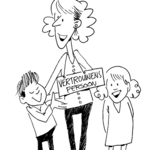  Waarom leefregels?In Kleine Dennen leven kinderen en jongeren samen in groep met enkele begeleiders. Dit is een leefgroep. Ze eten er samen, kijken naar televisie, doen hun huiswerk, gaan samen op stap,… In Kleine Dennen zijn er twee leefgroepen. Om met zoveel mensen samen te wonen is het nodig dat we samen afspraken maken. Deze noemen we leefregels.  Deze leefregels zorgen ervoor dat we op een positieve en leuke manier met elkaar (leren) samenleven. Over alles wat gebeurt in de leefgroep mag jij meepraten en soms zelfs meebeslissen. Dit kan in een jongerenoverleg. Dan komen alle kinderen en begeleiders  van een leefgroep samen om te praten over het leven in groep. Je kan in dit gesprek vertellen wat je wel en niet leuk vindt en wat je graag anders zou willen hebben. 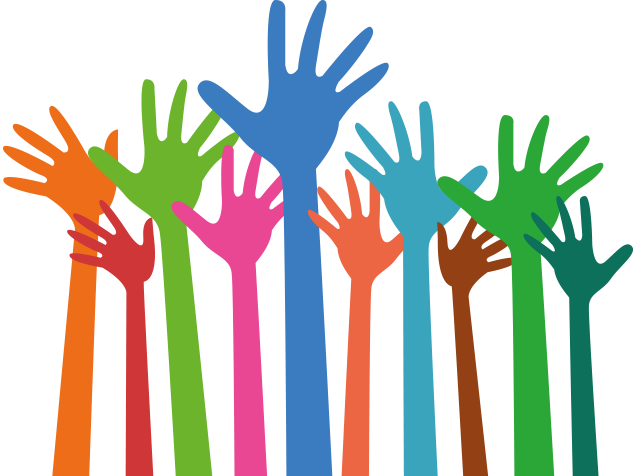  SchoolSamen met je context en begeleiders bekijken we welke school en/of studierichting het beste bij jou past. Het kan zijn dat je naar dezelfde school blijft gaan als toen je bij je ouders woonde, maar het kan ook zijn dat je naar een nieuwe school gaat.  Iedere avond kan jij jouw huiswerk maken. Dit kan in de leefgroep zijn of op je kamer. Een begeleider kan jou hierbij helpen, al is het de bedoeling dat je zoveel mogelijk alles zelf doet. Je resultaten en je gedrag op school worden goed opgevolgd en worden met jou en je ouders/context besproken. Jouw begeleider gaat dan samen met je context naar school om met je leerkrachten te spreken. Indien je geschorst wordt op school,  wordt er voor jou een dag invulling opgemaakt in de Kleine Dennen. Dit wil zeggen dat je  huishoudelijke taken zal krijgen (zoals afwassen, helpen koken, in de tuin helpen,…) of dat je moet helpen met de taken van de begeleiding. Hoe je naar school gaat, hangt van vele zaken af: is de school ver of dichtbij? Kan je mee met de auto? Kan je met de bus naar school? Hoe laat start jouw school? Ga je graag met de fiets? Ken jij voldoende de regels in het verkeer?Samen beslissen we wat het beste is voor jou.Als je dat nodig hebt, kunnen we voor jou een Buzzypass aanvragen. Met deze kaart kan je met de bus of tram reizen.  Als je zelf geen fiets hebt dan kan Kleine Dennen hier voor zorgen. Het is de bedoeling dat je hier goed zorg voor draagt. Indien hij moet hersteld worden, spreek je best je begeleider aan.  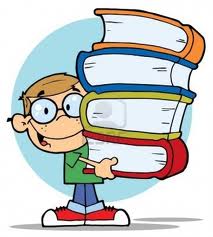  Je eigen stekjeSoms heb je ook nood aan een plekje alleen voor jou. Dan wil je niet gestoord worden. Je slaapkamer is jouw privé-terrein en dit wil zeggen dat anderen dit moeten respecteren. Indien mogelijk, krijg je een kamer voor jou alleen. Al kan het ook zijn dat je samen met een broer of zus of iemand anders op de kamer slaapt. Je kan je kamer zelf versieren en inrichten zodat jij je er goed kan voelen. Jouw IB zal je hier graag bij helpen.  Slapengaan is afhankelijk van hoe oud je ben en hoe laat je school start. Moet je de volgende dag niet naar school, dan kan je uitslapen als je dat wil.  Vrije tijdAls je niet naar school moet is er natuurlijk tijd om te spelen en jezelf bezig te houden.In de leefgroepen vindt je  leuke spelletjes, spannende boeken en films, en uiteraard heel veel speelgoed. Ook buiten hebben we vele leuke dingen om mee te spelen. Je mag dit gebruiken maar we verwachten wel dat je er goed zorg voor draagt. Als je wil mag je ook je eigen spulletjes meebrengen. Deze kan je dan in eigen kastje of speelgoedbak stoppen. Je kan ook onze computers, WII en Playstation gebruiken. We maken samen met jou  een beurtrol op zodat iedereen zijn eigen momentje heeft. Je kan zelf ook je eigen tablet, nintendo, mp3,… meebrengen als je dit hebt. Deze zijn dan alleen voor jou en worden veilig bewaard in de kast.  We willen jou ook leren omgaan met het internet en alles wat daarbij hoort (Facebook, chatten, mail,…). We vinden het super belangrijk dat je weet wat je doet op het internet. Mag ik al een profiel op Facebook hebben ? Mag ik alles posten wat ik wil ? Is het ok om te chatten met iemand die ik niet ken ? 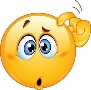 Samen met alle kinderen en jouw begeleiders zoeken we dit uit!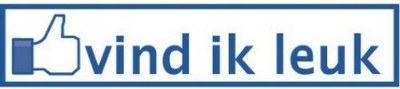 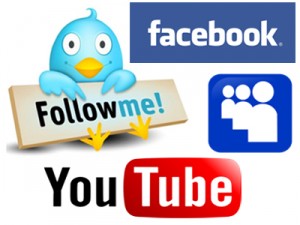  Hobby’s en kampenBen jij een ongelooflijk tekentalent, of kan je het niet laten om te bewegen als je muziek hoort ? Of heb jij juist veel zin om te ravotten met andere jongens en meisjes van de scouts of Chiro…. In Kleine Dennen kan je gerust een hobby uitoefenen. Dit natuurlijk na overleg met je begeleider. We vragen wel van jou dat eens je gestart bent met een hobby je deze ook volhoudt tot het einde van het schooljaar. Tenzij hier een goede reden voor is.Tijdens de vakantie kan je ook op kamp gaan. Samen met de begeleiding kan je een kamp kiezen die jou wel interesseert of die bij jou past. Fun verzekerd!  Contact met jouw ouders/context/vriendenZoals eerder gezegd heb jij recht op contact en/of informatie over jouw familie/context. Tenzij dit niet goed is voor je en het niet mag van de jeugdrechter.  Je contextbegeleider zal zowel met jou als met jouw familie/context een gesprek hebben over hoe deze contacten juist zullen geregeld worden. Er wordt dan een bezoekregeling opgemaakt en regelmatig gevraagd of jij dit nog steeds ok vindt. Naast bezoeken is het ook mogelijk om 2 maal per week te bellen met of naar jouw context. Dit kan op dinsdag en op donderdag.  GSMAls je 12 jaar bent of ouder mag je een GSM hebben in de leefgroep. Er worden hier wel samen met jou duidelijke afspraken rond gemaakt. Om er voor te zorgen dat je een goeie nachtrust hebt, vragen we jou om je  GSM voor het slapengaan af te geven. Deze wordt veilig bewaard in de kast.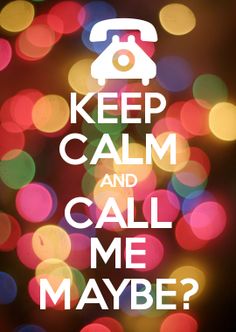  Njam !We vinden het erg belangrijk dat je gezond en lekker kan eten. We streven naar gezonde en verzorgde maaltijden en je kan altijd zelf een voorstel doen als je dat wil, dit kan onder andere via het jongerenoverleg. ’s Ochtends en ’s avonds eten we een boterham met verschillende soorten beleg (confituur, choco, hagelslag, hesp, kaas, salami, …). Je kan ook altijd een yoghurtje of een stuk fruit eten. In het weekend is er een aanbod van cornflakes. ’s Middags eten we een warme maaltijd of eet je op school. Na school kan je een kom verse soep drinken of een stukje fruit. In het weekend eten we een lekker dessertje of een ijsje. Af en toe een snoep mag ook wel eens dus ’s avonds en in het weekend kan je een snoepje eten of een beetje chips met frisdrank krijgen. Lekker gezellig! Je mag ook altijd snoep van thuis meebrengen. We bewaren deze dan in jouw eigen snoeppot. g Spiegeltje…Spiegeltje...aan de wand                                                                                                                                      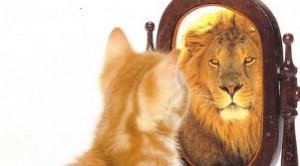 Om jezelf goed te voelen is het belangrijk om er netjes uit zien.  Zo voorziet Kleine Dennen jou van kledij en schoenen die je samen met je individueel begeleider kan gaan uitkiezen. Vanaf je 12 jaar kan je hiervoor een budget krijgen en kan je zelf gaan shoppen.  We hebben ook een kapper die een paar keer per jaar langs komt om  je haar te knippen. Als je wat ouder bent krijg je hier ook een budget voor en kan je zelf naar een kapper van jouw keuze gaan. Make-up wordt niet toegestaan onder de 12 jaar. Het dragen van juweeltjes of oorbellen kan, maar is op eigen risico. Dit houdt in dat wij niet verantwoordelijk zijn indien je iets verliest of er iets gestolen wordt.Wettelijk gezien mag je vanaf 16 jaar (met toestemming van je ouders/voogd) en vanaf 18 jaar is een piercing hebben (op eigen verantwoordelijkheid).Wettelijk gezien mag je vanaf je 16 jaar (met toestemming van de ouders/voogd) en vanaf 18 jaar een tatoeage hebben (op eigen verantwoordelijkheid). MedischEenmaal per jaar wordt er naar de tandarts gegaan voor een controle (indien nodig gaan we uiteraard vroeger). Je mag dit altijd zeggen aan je begeleider. Als je pijn hebt of voelt, zeg dit aan je begeleider. Zij/hij kan jou medicatie geven of een afspraak maken bij de dokter. 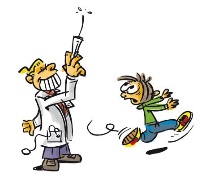  ZakgeldAls je niet thuis woont, maar in een leefgroep, heb je recht op zakgeld. Hoe ouder je bent, hoe meer zakgeld je krijgt. Jouw zakgeld wordt voor jou gespaard en bijgehouden. Aangezien dit jouw centjes zijn kan jij ermee doen wat je wil. Je kan het bijvoorbeeld gebruiken als je graag eens iets zou willen kopen. Als je 12 jaar bent kan je ervoor kiezen om je zakgeld iedere week te krijgen. 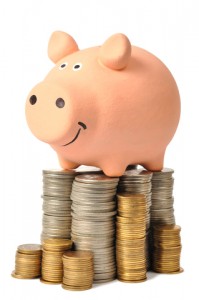  Ik kan dit…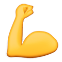 Je hebt niet alleen recht op verzorging en bescherming maar ook recht om te leren zelfstandig zijn. Wij vinden het minstens even belangrijk dat jij, als je ouder en bekwamer wordt, leert voor jezelf zorgen en voor jezelf op te komen. Om je hierbij te helpen willen we jou zo veel mogelijk betrekken in kleine opdrachtjes in en rond het huis. Dit kan gaan over helpen afdrogen, vegen van de stoelen, vuilbakken buitenzetten, de kippen en de geitjes eten geven, helpen koken, leren kledij sorteren en wassen, naar de winkel gaan,… Je hoeft dit uiteraard niet allemaal alleen te doen. We maken samen met jou een beurtrol op. Zo draagt iedereen zijn steentje bij !  Alcohol – Roken – DrugsAangezien we dit allemaal zeer ongezond vinden, maken we hier duidelijke afspraken rond :Alcohol en energiehoudende drankjes (zoals Redbull en Monster) zijn niet toegestaan. Drugs en druggebruik zijn absoluut verboden in Kleine DennenRoken is zeer ongezond, we raden dit iedereen af. Indien je toch zou roken kan je vanaf 16 jaar een rookmoment krijgen op een afgesproken uur en plaats.  Niet tevreden ?Je mag steeds je beklag doen bij jouw begeleiding:Wanneer je niet tevreden bent over de hulp die je krijgtWanneer je niet tevreden bent over de manier waarop je moet leven in de leefgroep Wanneer je begeleiders of context geen rekening houden met jouw rechten in de integrale jeugdhulp Heb je vragen of klachten ? Bel GRATIS 0800/900.33 of mail naar jo-lijn@jongerenwelzijn.be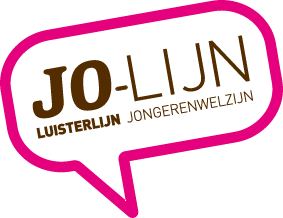  Tot slot…Zo, dit waren alle leefregels op een rijtje !!We hopen dat we jou tijdens je verblijf in Kleine Dennen kunnen helpen opgroeien tot een zorgzame, gelukkige, zelfstandige, unieke en wereldwijze jongere of jongvolwassene. Om jou zo goed mogelijk op weg te helpen willen we tenslotte nog eens polsen naar jouw verwachtingen en wensen. Als je wil kan je dit samen met je individueel begeleider invullen. Ik verwacht dat ik in Kleine Dennen : ………………………………………………………………………………………………………………………………………………………………………………………………………………………………………………………………………………………………………………………………………………………………………………………………………………………………………………………………………………………………………………………………………………………………………………………………………………………………………………………………………………………………………………………………………………………………………………………………………………………………………………………………………………………………………………………………………………………………………………....... Mijn grootste wens is :……………………………………………………………………………………………………………………………………………………………………………………………………………………………………………………………………………………………………………………………………………………………………………………………………………………………………………………………………………………………………………………………………………………………………………………………………………………………………………………………………………………………………………………………………………………………………………………………………………………………………………………………………………………………………………………………………………………………………………….......	 								Betrokken en met kracht…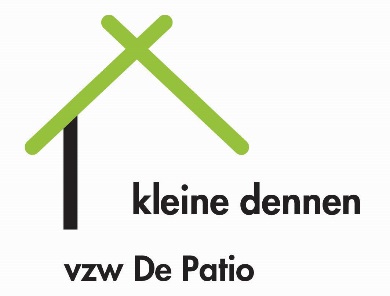  Wat is Kleine DennenPag 3 Wat mag en moet als je hulp krijgt ?Pag 4 Begeleiders : wie is wie ?Pag 5 Waarom leefregels ?Pag 6 School Pag 7 Je eigen stekjePag 8 Vrije tijdPag 8 Hobby’s en kampenPag 9 Contact met jouw ouders/context/vriendenPag 9 GSMPag 9 Njam !Pag 10 Spiegeltje…spiegeltje….aan de wandPag 10 MedischPag 11 ZakgeldPag 11 Ik kan ditPag 12 Alcohol-Roken-DrugsPag 12 Niet tevreden ?Pag 12 Tot slot…Pag 13